Toruń, dnia 18.01.2024	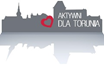 Klub Radnych „Aktywni dla Torunia – Szymanski, Krużewski ,Skerska-Roman”Szanowny PanMichał ZaleskiPrezydent Miasta ToruniaSzanowny Panie Prezydencie,zwracamy się z ponowną prośbą o zabezpieczenie w budżecie środków na organizację zajęć rozwijających uzdolnienia i zainteresowania uczniów. Oczywiście zdajemy sobie sprawę, że zgodnie z obowiązującymi przepisami zajęcia te, można realizować w ramach godzin do dyspozycji dyrektora szkoły. W załącznikach do rozporządzenia Ministra Edukacji Narodowej z dnia 3 kwietnia 2019 r. w sprawie ramowych planów nauczania dla publicznych szkół (Dz. U. poz. 639 z późn. zm.), znajdujemy m.in. tygodniowy (w przypadku szkół prowadzących zajęcia w formie                zaocznej – semestralny) wymiar godzin dla uczniów poszczególnych klas lub semestrów w danym typie szkoły przeznaczony na realizację obowiązkowych zajęć edukacyjnych oraz tygodniowy (semestralny) wymiar godzin do dyspozycji dyrektora szkoły. Z kolei przeznaczenie godzin do dyspozycji dyrektora określa § 2 ust. 1 pkt 4 tego rozporządzenia. Można je przeznaczyć miedzy innymi na zajęcia rozwijające zainteresowania i uzdolnienia uczniów, w szczególności zajęcia związane z kształtowaniem aktywności i kreatywności uczniów.Działania, które w tym zakresie do 2020 roku finansował nasz samorząd, spotykały się zawsze z pozytywnym odzewem nauczycieli i dyrektorów publicznych placówek oświatowych, którzy chętnie i licznie składali wnioski tzw. konkursowe na organizację tego typu zajęć. Teraz nie jest możliwe organizowanie dodatkowych zajęć tego typu w ramach konkursu (również sportowych), gdyż ich wymiar godzin do dyspozycji dyrektora jest ograniczony i nie pozwala wszystkim zainteresowanym ubiegać się o ich przydzielenie, z oczywistą szkodą dla uczniów.Powyższe rozwiązanie wyklucza dodatkowo publiczne przedszkola i oddziały przedszkolne w szkołach podstawowych, które nie organizują zajęć, które rozwijają zainteresowania i uzdolnienia dzieci, w szczególności zajęć związanych z kształtowaniem ich aktywności i kreatywności (np. rytmiki itp.), gdyż godziny do dyspozycji dyrektora zgodnie z obowiązującymi przepisami, nie są realizowane w tych placówkach.	W związku z powyższym prosimy o rozważanie możliwości sfinansowania zajęć, bądź podjęcie próby pozyskania środków zewnętrznych na realizację takiego przedsięwzięcia (dodatkowo oprócz zajęć realizowanych w ramach SKS, czy tzw. wad postawy, które też są ograniczone ilościowo ze względu na liczbę grup, jak i ich liczebność oraz wysokością pozyskanego dofinansowania) oraz zabezpieczenie w tym zakresie potrzeb dzieci uczęszczających do toruńskich przedszkoli i oddziałów przedszkolnych. Brak godzin zajęć dodatkowych i potrzebę ich realizacji wskazywali także dyrektorzy szkół i placówek oświatowych.Z poważaniemMaciej KrużewskiMargareta Skerska-RomanBartosz Szymanski